Downin oireyhtymän riskin arviointi, 1. trimesteri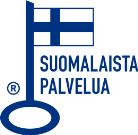 POTILAS:POTILAS:POTILAS:POTILAS:POTILAS:POTILAS:POTILAS:POTILAS:POTILAS:POTILAS:POTILAS:POTILAS:POTILAS:Henkilötunnus:Henkilötunnus:Henkilötunnus:Henkilötunnus:Henkilötunnus:Henkilötunnus:Henkilötunnus:Henkilötunnus:Henkilötunnus:Henkilötunnus:Henkilötunnus:Henkilötunnus:Henkilötunnus:Nimi:Nimi:Nimi:Nimi:Nimi:Nimi:Nimi:Nimi:Nimi:Nimi:Nimi:Nimi:Nimi:Puhelin:Puhelin:Puhelin:Puhelin:Puhelin:Puhelin:Puhelin:Puhelin:Puhelin:Puhelin:Puhelin:Puhelin:Puhelin:TUTKIMUKSEN PYYTÄJÄ/NEUVOLATUTKIMUKSEN PYYTÄJÄ/NEUVOLATUTKIMUKSEN PYYTÄJÄ/NEUVOLATUTKIMUKSEN PYYTÄJÄ/NEUVOLATUTKIMUKSEN PYYTÄJÄ/NEUVOLATUTKIMUKSEN PYYTÄJÄ/NEUVOLATUTKIMUKSEN PYYTÄJÄ/NEUVOLATUTKIMUKSEN PYYTÄJÄ/NEUVOLATUTKIMUKSEN PYYTÄJÄ/NEUVOLATUTKIMUKSEN PYYTÄJÄ/NEUVOLATUTKIMUKSEN PYYTÄJÄ/NEUVOLATUTKIMUKSEN PYYTÄJÄ/NEUVOLATUTKIMUKSEN PYYTÄJÄ/NEUVOLANeuvolan nimi:Neuvolan nimi:Neuvolan nimi:Neuvolan nimi:Neuvolan nimi:Neuvolan nimi:Neuvolan nimi:Asiakasnumero:Asiakasnumero:Asiakasnumero:Asiakasnumero:Asiakasnumero:Asiakasnumero:Pyytäjän osoite:Pyytäjän osoite:Pyytäjän osoite:Pyytäjän osoite:Pyytäjän osoite:Pyytäjän osoite:Pyytäjän osoite:Vastausosoite, jos eri kuin pyytäjällä:Vastausosoite, jos eri kuin pyytäjällä:Vastausosoite, jos eri kuin pyytäjällä:Vastausosoite, jos eri kuin pyytäjällä:Vastausosoite, jos eri kuin pyytäjällä:Vastausosoite, jos eri kuin pyytäjällä:Puhelin:Puhelin:Puhelin:Puhelin:Puhelin:Puhelin:Puhelin:Puhelin:Puhelin:Puhelin:Puhelin:Puhelin:Puhelin:ESITIEDOT:ESITIEDOT:ESITIEDOT:ESITIEDOT:ESITIEDOT:ESITIEDOT:ESITIEDOT:ESITIEDOT:ESITIEDOT:ESITIEDOT:ESITIEDOT:ESITIEDOT:ESITIEDOT:Viimeisten kuukautisten alkamispäivä:Viimeisten kuukautisten alkamispäivä:Viimeisten kuukautisten alkamispäivä:Viimeisten kuukautisten alkamispäivä:Viimeisten kuukautisten alkamispäivä:Viimeisten kuukautisten alkamispäivä:Viimeisten kuukautisten alkamispäivä:Viimeisten kuukautisten alkamispäivä:Viimeisten kuukautisten alkamispäivä:Viimeisten kuukautisten alkamispäivä:Viimeisten kuukautisten alkamispäivä:Viimeisten kuukautisten alkamispäivä:Viimeisten kuukautisten alkamispäivä:Äidin paino:Äidin paino:Äidin paino:Äidin paino:Äidin paino:Äidin paino:Insuliinihoito:Insuliinihoito:Ei ____Ei ____Ei ____Kyllä ___Kyllä ___Sikiöiden lukumäärä:Sikiöiden lukumäärä:Sikiöiden lukumäärä:Sikiöiden lukumäärä:Sikiöiden lukumäärä:Sikiöiden lukumäärä:Tupakointi:Tupakointi:Ei ____Ei ____Ei ____Kyllä ___Kyllä ___Aiemmat kromosomi-häiriöt:Ei ___Trisomia 21 ___Ei ___Trisomia 21 ___Ei ___Trisomia 21 ___Trisomia 18 ___Trisomia 13 ___Trisomia 18 ___Trisomia 13 ___Etnisyys:  Etnisyys:  Aasialainen  ___  Afrikkalais-karibialainen __    Eurooppalainen ___Aasialainen  ___  Afrikkalais-karibialainen __    Eurooppalainen ___Aasialainen  ___  Afrikkalais-karibialainen __    Eurooppalainen ___Aasialainen  ___  Afrikkalais-karibialainen __    Eurooppalainen ___Lähi-idästä kotoisin___   Muu___IVF/ICSI-alkuisessa raskaudessa lisäksi:IVF/ICSI-alkuisessa raskaudessa lisäksi:Äidin/munasolunluovuttajan  ikä keräyspäivänä:                 ______ vuottaÄidin/munasolunluovuttajan  ikä keräyspäivänä:                 ______ vuottaÄidin/munasolunluovuttajan  ikä keräyspäivänä:                 ______ vuottaÄidin/munasolunluovuttajan  ikä keräyspäivänä:                 ______ vuottaÄidin/munasolunluovuttajan  ikä keräyspäivänä:                 ______ vuottaÄidin/munasolunluovuttajan  ikä keräyspäivänä:                 ______ vuottaÄidin/munasolunluovuttajan  ikä keräyspäivänä:                 ______ vuottaAlkionsiirtopäivä:Alkionsiirtopäivä:Alkionsiirtopäivä:Alkionsiirtopäivä:Näytteenottopäivä:Näytteenottopäivä:Näytteenottopäivä:Näytteenottopäivä:Näytteenottopäivä:Näytteenottopäivä:Näytteenottopäivä:Näytteenottopäivä:Näytteenottopäivä:Näytteenottopäivä:Näytteenottopäivä:Näytteenottopäivä:Näytteenottopäivä:Ultraääni, pvm.:  Ultraääni, pvm.:  Ultraääni, pvm.:  Ultraääni, pvm.:  Ultraääni, pvm.:  jolloin UÄ:llä määritettyraskauden kesto:          jolloin UÄ:llä määritettyraskauden kesto:          jolloin UÄ:llä määritettyraskauden kesto:          jolloin UÄ:llä määritettyraskauden kesto:          jolloin UÄ:llä määritettyraskauden kesto:          UÄ:n tekijä:UÄ:n tekijä:UÄ:n tekijä:CRL-mitta (A-sikiö):CRL-mitta (A-sikiö):CRL-mitta (A-sikiö):(B-sikiö):(B-sikiö):(B-sikiö):(B-sikiö):NT-mitta (A-sikiö):NT-mitta (A-sikiö):NT-mitta (A-sikiö):(B-sikiö):(B-sikiö):(B-sikiö):